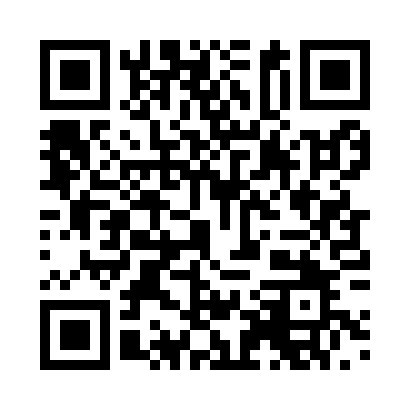 Prayer times for Altshausen, GermanyWed 1 May 2024 - Fri 31 May 2024High Latitude Method: Angle Based RulePrayer Calculation Method: Muslim World LeagueAsar Calculation Method: ShafiPrayer times provided by https://www.salahtimes.comDateDayFajrSunriseDhuhrAsrMaghribIsha1Wed3:546:031:195:188:3510:362Thu3:516:021:195:198:3710:383Fri3:496:001:195:198:3810:404Sat3:465:581:195:208:3910:435Sun3:445:571:195:208:4110:456Mon3:415:551:185:218:4210:477Tue3:385:541:185:218:4410:508Wed3:365:521:185:228:4510:529Thu3:335:511:185:228:4610:5510Fri3:305:501:185:238:4810:5711Sat3:285:481:185:238:4910:5912Sun3:255:471:185:248:5011:0213Mon3:225:451:185:248:5211:0414Tue3:205:441:185:258:5311:0715Wed3:175:431:185:258:5411:0916Thu3:145:421:185:268:5611:1217Fri3:125:401:185:268:5711:1418Sat3:095:391:185:278:5811:1619Sun3:075:381:185:278:5911:1920Mon3:045:371:185:289:0011:2121Tue3:025:361:195:289:0211:2422Wed3:015:351:195:299:0311:2623Thu3:015:341:195:299:0411:2824Fri3:015:331:195:309:0511:2925Sat3:005:321:195:309:0611:3026Sun3:005:311:195:309:0711:3027Mon3:005:301:195:319:0811:3128Tue2:595:291:195:319:0911:3129Wed2:595:291:195:329:1011:3230Thu2:595:281:195:329:1111:3231Fri2:595:271:205:329:1211:33